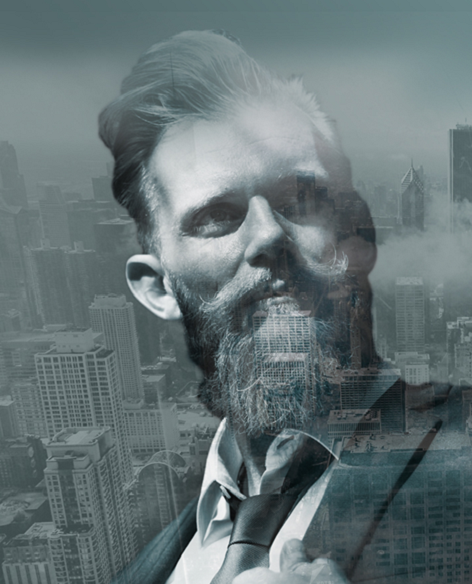 NIKHOLAS HARRIS Business Analyst 	 Certified Scrum Master PROFILE An experienced and highly motivated Business Analyst with experience with Amdocs, TCS, L&T, Cognizant in managing projects & requirements. A fluent communicator with strong investigation and problem-solving skill having worked in Agile and Waterfall Projects. Customer oriented, multitask professional with excellent analytical and logical skills. Verifiable track record in fields such as Information Security, Data Sciences, analysis and gathering requirements, business process optimization, Impact analysis, conducting client presentations and achieving cost effective solutions with quality. Effective team player with experience in leading and collaborating cross teams to ensure successful delivery of solutions AWARDS  Star Award, Amdocs Best Student Award, IIMCONTACT  Phone: +91-0008881212 Email: nicholasharris@respectjob.com  LinkedIn: www.linkedin.com/in/nicholas-908 SKILLS Microsoft Office Suite – Word, Excel, Power Point, Project Design Documentation – Use Case, BPMN, Wireframes  Tools: Jira, Confluence, Bugzilla, SQL Developer, DB2 Visualizer, Thunderhead 6.1.7, Visio, Git, Collibra(In progress) Technical Skills – SQL, Understanding of Database concepts, Data Modelling Techniques Other Skills – Communication, Problem Solving, Project Management, Change management, Agile Software Development, Team Leadership WORK EXPERIENCE AmdocsMar 2024 – Present Designation: Senior Associate Responsibilities: Key Project: Data Transparency - Enhanced Feed Delivery: This was an initiative to create Standard Client feeds with more data visibility and reduced customizations. Technical Business Analyst for ESG Engineering team  Coordinating requirements between Product Management and Engineering teams (API, ESG Dev, Screening Engine, Data feeds) Create, modify and maintain products as part of product configuration management  Create, modify and maintain data points as part of meta data management  Resolves issues/ queries related to product configurations and meta data management Manage releases for products and meta data Manage client expectations by creating technical documents and resolving queries in a timely manner Track Jira’s by maintaining Jira boards and managing sprints L&T MindtreeOct 2021 – Feb 2024  Designation: Deputy Manager (Business Analyst + Project Management) Responsibilities: Key Project: Go Green Initiative – This was a profitability initiative that increased the go green uptake from 35% to 80% at company level hence saving company costs in printing. Part of Business Solutions Group SPOC for Retail Ops - New Business, Endorsements, Dispatch, Cancellations, Refunds, Retail Underwriting, Group Operations - Affinity Business and Digital Improvement Liaising with business Teams and IT to seek timely solutions Coordinate for all stages of project development including system design, development, prepare test scenarios, review test cases, evaluate impact, conduct UAT, training, obtain user sign offs, roll out and post-implementation support. Stakeholder communication & alignment of project status/issues via review meetings and update tracker Facilitate forums to address the priority of reported enhancements and Improvements TCSJan 2018- Aug 2021 Designation: Business Analyst  Responsibilities:  SPOC for 2 product areas: Insurance Claims and Organization – Workflow  Ownership of user stories and Epics from beginning till the end  Worked with product owners and stakeholders to elicit their feedback on customer satisfaction items and prioritize backlog Create Design Document Specification (FRD)  Translate Stakeholder requirements into tangible deliverables like functional specification documents or user stories  Lead the team of 4 Business Analysts to implement Allianz bi-annual Product Upgrade activity  Conduct in-depth analysis for process optimization and identify impacting areas  Develop User Stories and Define acceptance criteria for the same  Analyze functionality requests for providing business value based recommendations/ solutions  Provide development team with SQL queries and pseudo codes to help them understand the requirement from technical perspective  • 	Conduct Data Analysis  Production Support  Work with cross functional teams  Mentor and train new joiners  Create training materials for completed solutions CognizantOct 2013 – May 2016 Designation: Senior System Engineer Project Description: Metro Systems – Offshore (European Retail chain – B2B)  Responsibilities:  Understand the business requirements and contribute during demand estimates  Create Low Level and High Level Design documents  Perform POC’s for new requirements  Prepare Technical Solutions - translating requirements into Siebel objects  Implementing technical solutions in Siebel CRM tools  Perform unit testing  Responsible for mentoring and training new joiners ACHIEVEMENTS Received Star Performer Award at Amdocs, 2022 Received RnRAward for delivering crucial requirements within given timelines by TCS, 2019 	Received client appreciations for being proactive and achieving milestones within given timelines at TCS. Received Best Student Award at IIM, 2018 Co-Curator of TEDx,2022Head of Entrepreneurship &Leadership Forum(ELF), E-Cell, IIM Intern at NTT Data for 3months as a Business Analyst Awarded 1st place in intra college mini project exhibition. EDUCATION IIM, 2016-2018 Degree: MBA (Master of Business Administration) Specialization Subjects: Information Technology, Software Solutions Management, Information Security, Data Sciences CGPA: 7.14 Bangalore University, 2009-2013 Degree: BE (Bachelor of Engineering) Specialization Subject: Electronics and Telecommunications Percentage: 72% CBSE, 2007 -2009 SchoolSpecialization Subject: Science Percentage: 76.5% CBSE, 2007 School Percentage: 81.23% PERSONAL DETAILS Date of Birth: 26th March, 1993 Languages Known: English, Hindi, French  Gender: Male Hobbies: Art/ Craft, Watching Movies I hereby declare that the above information is true and is to the best of my knowledge. Nicholas Harris